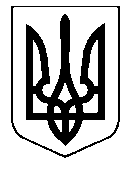                                                            УКРАЇНА                                         НОСІВСЬКА МІСЬКА РАДАНОСІВСЬКОГО РАЙОНУ ЧЕРНІГІВСЬКОЇ ОБЛАСТІВИКОНАВЧИЙ КОМІТЕТ	Р І Ш Е Н Н Я	09 лютого 2018 року  		        м. Носівка	   				№  27Про надання дозволу на укладення договору даруванняВідповідно до ст.34 Закону України «Про місцеве самоврядування в Україні», ст. 18 Закону України «Про охорону дитинства», ст.4 Закону України «Про органи і служби у справах дітей та спеціальні установи для дітей», ст. 32 Цивільного кодексу України, п.65,67 «Порядку провадження органами опіки та піклування діяльності, пов’язаної  із захистом прав дитини»,  затвердженого Постановою КМУ від 24.09.2008р. №866, ст.177 Сімейного кодексу України, враховуючи пропозиції комісії з питань захисту прав дитини, виконавчий комітет міської ради вирішив:                                                         1.Надати дозвіл Литвиненку Миколі  Миколайовичу, 08.11.1971 року народження на укладення договору дарування неповнолітній дитині,  Литвиненко Анастасії Миколаївні, 28.12.2000 року народження  житлового будинку з господарськими будівлями та спорудами, що розташований по вул. Квіткова, 10 в селі Володькова Дівиця Носівського району Чернігівської області, земельної ділянки  призначеної для будівництва і обслуговування житлового будинку, господарських будівель і споруд ( присадибна ділянка) (кадастровий номер  7423887000:01:001:1294) та земельної ділянки, призначеної   для ведення особистого селянського господарства,                                ( кадастровий номер 7423887000:01:001:1295).               Неповнолітня Литвиненко  Анастасія  Миколаївна, 28.12.2000 року народження зареєстрована  за адресою:  вул. Квіткова, 10, с. Володькова Дівиця, Носівський район, Чернігівська області.  Інтереси  неповнолітньої порушені не будуть.                2. Контроль  за виконанням  рішення покласти на заступника міського голови з питань гуманітарної сфери Л.В. Міщенко.Міський голова                                                                    В.М. ІгнатченкоРішення підготувала:Начальник служби у справах дітей                                        І.І. Пустовгар